МБОУ СОШ № 7г. Минеральные ВодыСценарий«Перешли мы в 5-ый класс!»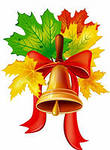 Учитель           Наумова О.В.Реквизит: шары, колокольчики, увеличенные цветные фотографии,  медали, дипломы, подарки,  портфолио, презентацияЦель мероприятия:Создание праздничной атмосферыЗадачи мероприятия:- Создать комфортную ситуацию для творческого самовыражения учащихся, проявления их активности.- вовлечь всех детей в проведение праздника, показать (по возможности) способности каждого ребенка;- развивать организационные способности в каждом;- формировать уважительное отношение друг к другу;Подготовительная работа:1. Разучивание с детьми стихов, песен,  сценок  к мероприятию.2. Подготовка праздничной презентации, фотографий3. Праздничное оформление классной комнаты.Ход мероприятияВедущий. Дорогие ребята, родители, учителя!Сегодня необычный день — день прощания с начальной школой. И мы все немного волнуемся. Четыре года вы, ребята поднимались по первым, самым трудным ступенькам лестницы знаний. Учились читать, учились писать, учились дружить, учились жить по правилам вашего родного школьного дома. Дорогие ребята, уважаемые родители! Позади 4 долгих учебных года, позади неудачи и трудности. А помните ли вы, ребята, как все начиналось? Какими робкими и несмелыми были, когда пришли в школу? Помните, как учились садиться за парту и красиво вставать? Как получали первые в своей жизни оценки?Давайте же вспомним все вместе, как все начиналось…( поют песню «Чему учат в школе»)Ученик 1.Ты помнишь, было вокруг Море цветов и звуков? Из теплых маминых рук Учитель взял твою руку.Ученик 2.Он вел тебя в 1 классТоржественно и почтительноТвоя рука и сейчас в руке твоего учителяУченик 3.Мы были все смешными малышами, Когда вошли впервые в этот класс, И, получив тетрадь с карандашами, За парту сели первый в жизни раз. Ученик 4.Мы помним тот звонок веселый, Что прозвенел нам в первый раз, Когда вошли с цветами в школу, В свой самый лучший первый классУченик 5.Я на уроке в первый раз, теперь я ученица.Вошла учительница в класс, вставать или садиться?Мне говорят: «Иди к доске!» я руку поднимаю,А ручку как держать в руке совсем не понимаю.Ученик 6.Я на уроке в первый раз, теперь я ученица.За партой правильно сижу, хотя мне сидится.Ученик 7.Садясь за парту осторожно, чтоб школьной формы не измять,Мы буквари свои раскрыли, раскрыли чистую тетрадь.Учитель: Помните, ребята, как я впервые позвала Вас на ваш первый в жизни урок? А кто помнит - когда это было? (1.09.2010 г.) Какими робкими неумейками вы вошли в класс, а теперь вы все заметно подросли. Давайте вспомним какие вы были 4 года назад.Видео сюжет с 1.09.2010г.Учитель: Незаметно пролетело время и теперь это уже 5 класс: умные, спортивные, шустрые, активные, сообразительные, любознательные. Сегодня мы проведем последние мини-уроки в этом году.Ученик 8.Нас все учебою пугали,А мы, как видите, смогли:Усвоив знанья, что нам дали,До выпускного доползлиУченик 9.Мозги уж пламенем пылают,А знанья лезут из ушейМы не забудем нашу школуИ всех ее учителей.Учитель: Не одну тетрадку исписали мы с вами за эти 4 года. А как трудно было начинать! Как не слушались буквы!Ученик 10. Выручайте, палочки! Палочки-выручалочки!Становитесь по порядку в мою первую тетрадку!Что же вы не слушаетесь?Что же плохо учитесь?Ученик 11.Но не знает мой учитель и не знает даже мамаКак вас трудно научить, чтобы вы стояли прямо!Ученик 12.Хорошая книга, мой спутник, мой друг,С тобой интересным бывает досуг.Мы время отлично проводим вдвоёмИ наш разговор потихоньку ведём.Ученик 13.Ты мне говоришь про дела смельчаков,Про злобных врагов и смешных чудаковПро тайны земли и движенье планет-С тобой ничего непонятного нет.Ученик 14.Ты учишь правдивым и доблестным бытьПрироду, людей понимать и любить.Тобой дорожу я, тебя берегу, Без книги хорошей я жить не могу.( итоги техники чтения:     I место-Евсеенко Илья(117 слов)	II место-Горбань Яна (112 слов)	III место-Гребенчук Алевтина (100слов)Учитель: Много книг вы прочитали за эти 4 года? Сейчас дополните высказывание:Муха…     Кощей…Баба…    Соловей…Красная…   Иванушка…Вини….   Крокодил…Доктор…   Почтальон…Домовенок   …Кот…Черепаха…    Молодцы!!! Ученик 15.Грамматика, грамматика наука очень строгая.Учебник по грамматике всегда беру с тревогой я.Она трудна, но без неё, глухое было бы житьё.Ученик 16.Не составить телеграмму и открытку не отправить,Даже собственную мамуС днём рожденья не поздравить.(Загадки)1.В коридоре топот ног, то зовёт всех в класс……звонок.2.Если всё ты будешь знать, то получишь только …..пять.3.Если будешь знать едва, то получишь только………два.4. Веселятся Коля, Милена , это значит……….перемена.5.Быть должны всегда в порядке твои школьные……тетрадки.6.Я сижу едва не плача, очень трудная ……..задача.7. Коль вертеться будешь много, знай- тебя накажут…….строго.Ученик 17.Урок математики. Тут везде кипит работа,Все подсчитывают что то,Всюду можно услыхать: « 1,2,3,4,5!»Можно всё пересчитать, сосчитать, измерить, взвесить.Ученик 18.Сколько в комнате углов, сколько ног у воробьёв,Сколько пальцев на руках, сколько в садике скамеек,Сколько в пятаке копеек.У стола 4 ножки, 5 котят у нашей кошки.1,2,3,4,5-всё могу пересчитать!  (веселые задачи)1.18 саженцев рядами посадили школьники в саду.Здесь клубника с длинными усами вырастет по 9 штук в ряду.Я хочу чтоб быстро вы считали, руки поднимите кто готовМне ответить точно, чтоб все знали,Сколько получилось там рядов?  ( 2) 2. Каждый день медведь-портняжка шил 3 шляпы, 7 фуражек.А 15 дней пройдёт-сколько он вещей сошьёт? (150)3. На двух ветках поровну, друг за другом в ряд,32 проворные ласточки сидят.Сколько будет на одной?Отвечай! Ответ простой. (16)4.Погостивши у Маринки, 2 раскрасил я картинки,А на каждой 5 зайчат молча под кустом сидят.Сосчитайте без запинки всех зайчат на 2-х картинках.(10)Учитель: А с какими же успехами мы пришли с вами к концу начальной школы?Награждение за успехи в учебе, участие в школьных делах.Учитель: А кроме уроков у нас были конечно перемены.Ученик 19.Перемена, перемена, лезет 4-г на стену.Очень дружно 4-б весь стоит на голове.Ученик 20.Ну а «А» и «Б»  восседают на трубе.Ученик 21.Мокрые волосы, встрёпанный вид.Капелька пота по шее бежит.Может быть Саша и Коля, Илья и АртёмВсю перемену ныряли в родник?!Ученик 22.Или на них на несчастных пахали?Или их в пасть крокодила пихали?Нет! В перемену они отдыхали!(песня «Хорошее настроение»)Ученик 23.Сегодня торжественный день у насМы переходим в 5 класс.Начальную школу кончаемИ вам стихи посвящаем! Ученик 24.Четыре года незаметно пролетели.Все было: солнце, ветер, гром.Но прежде чем уйдем, сказать нам надоСпасибо всем, кто рядом с нами шел! Ученик 25.Четыре года мы с вами учились,Шагали в огромную страну Добра и Знанья.Мы помним, как вошли впервые в класс.А вот сегодня скажем: ДО СВИДАНЬЯ!Учитель: А теперь слово предоставляется нашим родителям.(на мотив песни "То ли еще будет....")1.Поступили в первый класс, начали учиться,
И не думали тогда, что все так случится:
На работе до пяти, вечером уроки,
На домашние дела не доходят руки.
Припев:
То ли еще будет,
То ли еще будет,
То ли еще будет
Ой. ой, ой! (поется 2 раза)2.Изломали все мозги с этим Петерсоном.
Наши дети слабаки, ну а мы Ньютоны.
Изучаем языки, пишем рефераты,
За научные труды метим в кандидаты.
Припев (2 раза).
3. Вот и праздник - выпускной! Все, конечно, рады,
Что смогли дожить с тобой мы до этой даты.
Мы каникул летних ждем больше чем детишки.
Эх, скорей бы бросить в стол дневники и книжки!
Припев (2 раза).( презентация для учителя)
Награждение родителей и благодарности, выдача портфолио. Ученик 26.В дорогу, девчонки! В дорогу, мальчишки!По лесенке знаний шагайте смелей.Чудесные встречи и добрые книжкиСтупеньками будут на ней. Ученик 27.Крутые ступеньки на лесенке будут,Но выверен точно заветный маршрут,Чтоб вас подружить с удивительным чудом,Которое знаньем зовут. Ученик 28.И песенка, и песенка в пути всем пригодится,Учиться надо весело, учиться надо весело,Чтоб хорошо учиться.(презентация из жизни класса)(Песенка «Прощание с начальной школой)Учитель: А сейчас, ребята, давайте загадаем желание и выпустим шары, чтобы наши желания исполнились.